Településképi kisokosVálassza ki az Ön szerinti jó megoldásokat!A falusias beépítésre jellemző az oldalhatáron álló, úgynevezett fésűs beépítés, általában előkert nélkül, az utcavonalat szigorúan betartott házsorral. 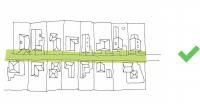 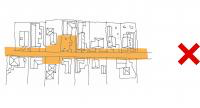 A falusias beépítésre jellemző a magastetős kialakítás, általában az utcavonalra merőleges tetőgerinccel. 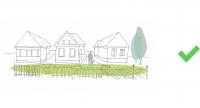 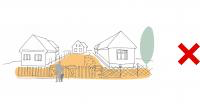 A falusias tetőforma általában az oromfalas nyeregtető, vagy a konytyolt nyeregtető, melynek hajlásszöge a mérsékelt éghajlati öv időjárásának és hagyományainak megfelelő 35-45 tetőhajlásszögű. 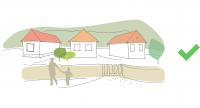 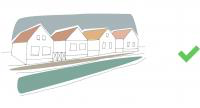 A mediterrán vidékre az alacsonyabb, a hegyvidékre a meredekebb tetőhajlás szög jellemző.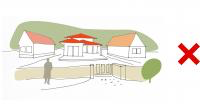 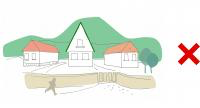 Melyiket tartja harmonikus utcaképnek?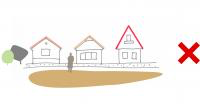 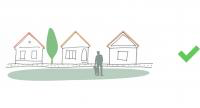 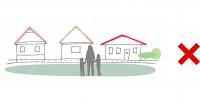 A falusias, családi házas beépítésre az egyszintes, egylakásos épületek jellemzőek.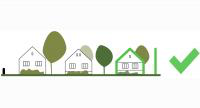 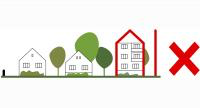 Családi házas beépítésű a kertvárosi lakóterület, ahol  a szabadonálló, előkertes egy- vagy kétlakásos házak jellemzőek. A kertvárosi beépítés az új lakóterületekre jellemző, az előkertek, közterületek növénnyel beültetettek, kerítéssel határoltak.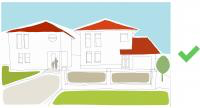 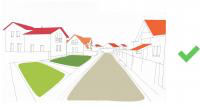 A kerítések az utcaképet meghatározzák, ezért a tömör kerítés a lakóterületeken nem ajánlott. Önnek melyik kerítés-típust tartja az utcaképbe illőnek? 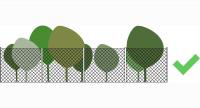 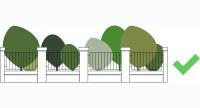 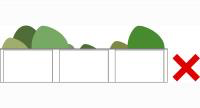 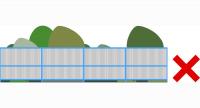 Az utcaképet a színek is befolyásolják. Milyen homlokzati színeket tart harmonikusnak?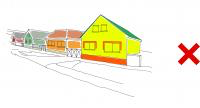 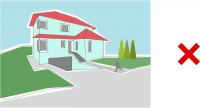 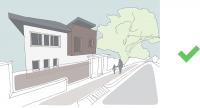 